Publicado en Madrid el 02/02/2023 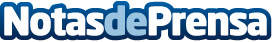 La salud digital: una de las claves para afrontar la crisis sanitaria, según Allianz Partners Centrado en la importancia de dar visibilidad a la Salud, Allianz Partners publica su informe 'States of Mind: Health', revelando tres cambios de tendencias necesarios para mejorar los resultados dentro de los sistemas de saludDatos de contacto:Prensa Allianz Partners639269253Nota de prensa publicada en: https://www.notasdeprensa.es/la-salud-digital-una-de-las-claves-para Categorias: Internacional Medicina Seguros Psicología http://www.notasdeprensa.es